от 11.10.2017ПРОТОКОЛ № 1заседания Комитета Городской Думы 
Петропавловск-Камчатского городского округа по бюджету, финансам и экономикег. Петропавловск-Камчатский,ул. Ленинская, д. 14, зал заседаний № 429Время начала: 1700 часовВремя окончания: 1800 часовОтсутствовали:ПОВЕСТКА ДНЯ:Об информации о бюджетном процессе в Петропавловск-Камчатском городском округеДокл.: Чубкова Ольга СергеевнаОб избрании заместителей председателя Комитета Городской Думы Петропавловск-Камчатского городского округа по бюджету, финансам и экономикеДокл.: Монахова Галина ВасильевнаОб утверждении плана работы Комитета Городской Думы Петропавловск-Камчатского городского округа по бюджету, финансам и экономике на II полугодие 2017 года Докл.: Монахова Галина Васильевна4. О порядке внесения предложений в план работы Комитета Городской Думы Петропавловск-Камчатского городского округа по бюджету, финансам и экономике 
на I полугодие 2018 года Докл.: Монахова Галина Васильевна5. Об участии депутатов Городской Думы Петропавловск-Камчатского городского округа в мероприятиях в рамках осуществления депутатской деятельности в период 
до 01 января 2018 года, а также в проведении еженедельного приема гражданДокл.: Монахова Галина ВасильевнаВ прениях выступили: Кронов А.А., Воровский А.В. 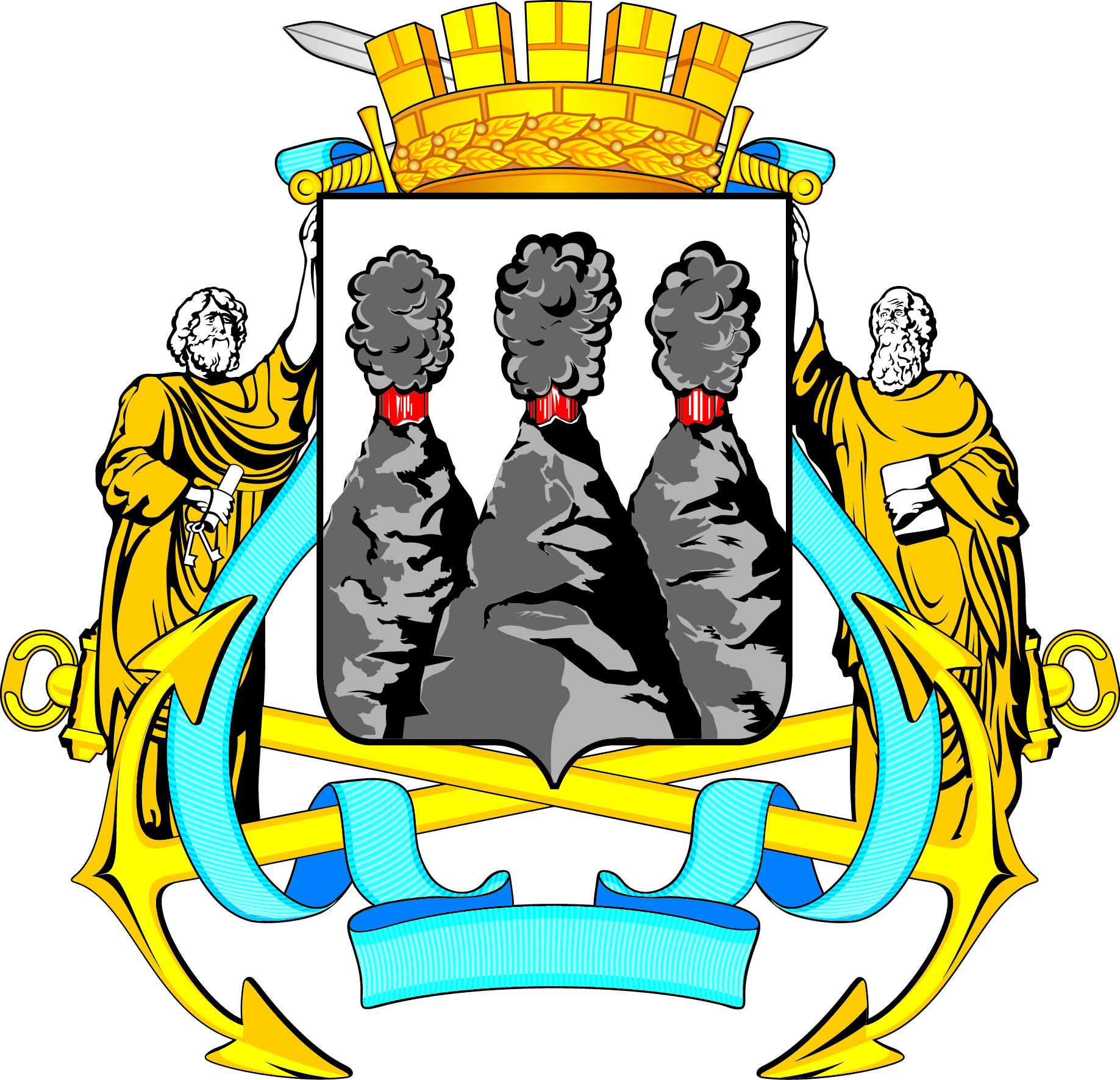 ГОРОДСКАЯ ДУМАПЕТРОПАВЛОВСК-КАМЧАТСКОГОГОРОДСКОГО ОКРУГАКОМИТЕТ ПО  БЮДЖЕТУ, ФИНАНСАМ И ЭКОНОМИКЕ683000, г. Петропавловск-Камчатский, ул. Ленинская, д. 14, тел./факс (8-4152) 42-52-29, www.duma.pkgo.ru,  duma@pkgo.ru683000, г. Петропавловск-Камчатский, ул. Ленинская, д. 14, тел./факс (8-4152) 42-52-29, www.duma.pkgo.ru,  duma@pkgo.ruПредседательствующий:Председательствующий:Председательствующий:Монахова Г.В.-председатель Городской Думы Петропавловск-Камчатского городского округа, председатель Комитета Городской Думы Петропавловск-Камчатского городского округа по бюджету, финансам и экономикеПрисутствовали:Березенко А.В.Колядка В.В.Кронов А.А.Мелехина Т.В.Оськин С.В.-----депутат Городской Думы Петропавловск-Камчатского городского округа (далее - депутат) по единому муниципальному избирательному округу;депутат Городской Думы по единому муниципальному избирательному округу;депутат по избирательному округу № 3;депутат по единому муниципальному   избирательному округу;депутат по избирательному округу № 7;Прудкий Д.А.-депутат по избирательному округу № 4.Ванюшкин С.А.Приглашенные:Чубкова О.С.--депутат по единому муниципальному избирательному округу.заместитель Главы администрации Петропавловск-Камчатского городского округа – руководитель Управления финансов администрации Петропавловск-Камчатского городского округа.Присутствовали работники аппарата Городской Думы Петропавловск-Камчатского городского округа:Присутствовали работники аппарата Городской Думы Петропавловск-Камчатского городского округа:Присутствовали работники аппарата Городской Думы Петропавловск-Камчатского городского округа:  Горюнова Т.А.-старший специалист 1 разряда отдела аппарата Городской Думы Петропавловск-Камчатского городского округа по организационно-правовому обеспечению органов Городской Думы и депутатских объединений;Иванков Т.П.-исполняющий обязанности начальника отдела аппарата Городской Думы Петропавловск-Камчатского городского округа по организационно-правовому обеспечению органов Городской Думы и депутатских объединений;Труш О.Г.-советник информационного отдела аппарата Городской Думы Петропавловск-Камчатского городского округа.1. СЛУШАЛИ:Об информации о бюджетном процессе в Петропавловск-Камчатском городском округеРЕШИЛИ:Информацию принять к сведению.       Голосовали: «за» - 7, единогласно.2. СЛУШАЛИ:Об избрании заместителей председателя Комитета Городской Думы Петропавловск-Камчатского городского округа по бюджету, финансам и экономикеРЕШИЛИ:Рекомендовать Городской Думе избрать на должность заместителей председателя Комитета Городской Думы по бюджету, финансам и экономике следующих депутатов Городской Думы: - Воровского А.В.; - Колядку В.В.;- Мелехину Т.В.Голосовали: «за» - 7, единогласно.3. СЛУШАЛИ:Об утверждении плана работы Комитета Городской Думы Петропавловск-Камчатского городского округа по бюджету, финансам и экономике 
на II полугодие 2017 годаРЕШИЛИ:Утвердить план работы Комитета Городской Думы Петропавловск-Камчатского городского округа по бюджету, финансам и экономике 
на II полугодие 2017 года, согласно приложению к настоящему протоколу.Голосовали: «за» - 7, единогласно.4. СЛУШАЛИ:О порядке внесения предложений в план работы Комитета Городской Думы Петропавловск-Камчатского городского округа по бюджету, финансам и экономике на I полугодие 2018 годаРЕШИЛИ:Членам Комитета направить свои предложения в план работы Комитета Городской Думы Петропавловск-Камчатского городского округа по бюджету, финансам и экономике на I полугодие 2018 года в срок до 25 ноября 2017 года.        Голосовали: «за» - 7, единогласно.5. СЛУШАЛИ:Об участии депутатов Городской Думы Петропавловск-Камчатского городского округа в мероприятиях в рамках осуществления депутатской деятельности в период до 01 января 2018 года, а также в проведении еженедельного приема гражданРЕШИЛИ:Членам Комитета в срок до 18 октября 2017 года направить в Городскую Думу планы мероприятий в рамках осуществления депутатской деятельности в период до 01 января 2018 года, а также график встреч депутатов Городской Думы с избирателями с указанием даты, места и времени проведения встреч.       Голосовали: «за» - 7, единогласно.Председатель Комитета Городской Думы Петропавловск-Камчатского городского округа  по бюджету, финансам и экономике                                                            Г.В. МонаховаПротокол вел:И.о. начальника отдела аппарата Городской Думы по организационно-правовому обеспечению органов Городской Думы и депутатских объединений                                                           Т.П. Иванков